С 6 октября в Доме детского творчества проходил районный конкурс
творческих работ по пропаганде спорта и здорового образа жизни «Нолинск – территория здоровья!»

В конкурсе принимали участие 4 педагога, 29 обучающихся, 55 воспитанников из 9 образовательных учреждений (КОГОБУ СШ с УИОП г.Нолинска, КОГОБУ ШИ ОВЗ №1, КОГОБУ ШИ ОВЗ № 2, МКОУ ООШ с. Зыково, МКОУ ООШ с.Швариха, МКОУ ООШ п.Медведок, МКОУ ООШ д. Перевоз, МКДОУ детский сад № 2 «Колобок», МКДОУ детский сад «Берёзка» д.Рябиновщина, МКДОУ «Детский сад №1 «Солнышко», МКДОУ детский сад «Тополёк» п. Медведок, МКДОУ детский сад д.Чащино, МКДОУ детский сад «Ягодка» с.Швариха, МКУДО «Дом детского творчества» г. Нолинска) На конкурс было представлено 74 работы.

Номинация «Время единых действий» (конспекты занятий, методические разработки, сценарии праздников, развлечений):
1 место – Бронникова Наталья Леонидовна, инструктор по физической культуре МКДОУ детский сад № 2 «Колобок» г.Нолинска
2 место – Мирошниченко Елена Николаевна, учитель МКОУ ООШ с. Зыково
3 место – Фукалова Лидия Николаевна, учитель начальных классов МКОУ ООШ п. Медведок

Номинация «Другими глазами» (конкурс фотографий):
Дошкольники
1 место - Сунцов Андрей, 2 года МКДОУ «Детский сад № 1 «Солнышко» г.Нолинска
Руководитель: Олюшина Н.М.
2 место - Олюшина Анастасия, 2 года, МКДОУ «Детский сад № 1 «Солнышко» г.Нолинска
Руководитель: Вшивцева Наталья Ивановна
2 место - Кодолова Алёна, 5 лет, МКДОУ «Детский сад № 1 «Солнышко» г.Нолинска
Руководитель: Блинова Ольга Владимировна
3 место- Полушин Матвей, 2 года, МКДОУ «Детский сад № 1 «Солнышко» г.Нолинска
Руководитель: Суходоева Ольга Валентиновна
3 место- воспитанники детского сада «Ягодка» с.Швариха

1-4 класс
2 место– Храбрых Анна, 3 класс, МКОУ ООШ д. Перевоз

5-8 класс
2 Место - Родыгина Виктория, 6 класс, МКУ ДО «ДДТ» г.Нолинска
Руководитель: Родыгина Светлана Валерьевна

Номинация «Здоровым быть модно» (рисунки, плакаты, стенгазеты, стенды, тематические уголки):
Дошколята
1 место – Авхадиев Камиль, 5 лет, МКДОУ детский сад «Берёзка» д.Рябиновщина
Руководитель: Сахарных Инна Юрьевна
2 место – Варанкин Женя, 6 лет, МКДОУ детский сад «Ягодка» с.Швариха
Руководитель: Ворошилова Н.Н.
3 место – Дегтярёва Вероника, 6 лет, МКДОУ «Детский сад № 1 «Солнышко» г.Нолинска
Руководитель: Малютина Наталия Владимировна

1-4 класс
1 место – Авхадиев Амир, 7 лет, 1 Е, КОГОБУ СШ с УИОП г.Нолинска
Руководитель: Торопова Елена Николаевна
2 место – Логинова Регина, 8 лет, 1 Б, КОГОБУ СШ с УИОП г.Нолинска
Руководитель: Ворсина Нина Александровна

5-8 класс
2 место – Целищева Нора, 11 лет, МКОУ ООШ п. Медведок
Руководитель: Васильева Татьяна Андреевна
2 место – Шиндорикова Алёна, 5 класс, 10 лет, МКОУ ООШ с. Зыково
Руководитель: Скрябина Светлана Валентиновна
3 место – Пестерев Вадим, МКОУ ООШ с. Швариха
Руководитель: Телегина Александра Викторовна

IV. НОМИНАЦИЯ «Здоровье – это здорово!» (проза, поэзия).

1-4 класс
1 место– Симахина Валерия, 2д, КОГОБУ СШ с УИОП г. Нолинска
2 место– Слобожанинов Павел, 2 г, КОГОБУ СШ с УИОП г. Нолинска
Руководитель: Филимонова Людмила Александровна

5-8 класс
1 место– Сунцов Даниил, КОГОБУ СШ с УИОП г. Нолинска
Руководитель: Чулкина Г.Г.
2 место – Седельникова Дарья, 11 лет, МКОУ ООШ п. Медведок
Руководитель: Васильева Т.А.
3 место – Бушуева Виктория, 12 лет, МКОУ ООШ с. Зыково
Руководитель: Мирошниченко Елена Николаевна

9-11 класс
2 место - Мирошниченко Анастасия, 9 класс, 14 лет, МКОУ ООШ с. Зыково
Руководитель: Мирошниченко Елена Николаевна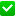 